      R O M Â N I A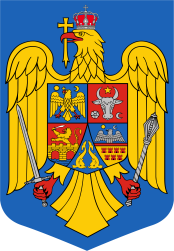 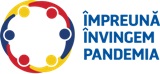       MINISTERUL AFACERILOR INTERNEINSTITUŢIA PREFECTULUI – JUDEŢUL ARAD     MINFORMARE DE PRESĂ În această dimineață, conform raportării Centrului Județean de Coordonare și Conducere a Intervenției, cuprinzând date furnizate de Direcția de Sănătate Publică a Județului Arad, la nivelul Județului Arad erau înregistrate următoarele valori ale infecției cu virusul SARS-CoV-2:Număr total de infectări de la începutul pandemiei până astăzi*: 17372-DSPNumăr de infectări de la ultima raportare*: 74–DSPNumăr total de persoane vindecate de la începutul pandemiei până astăzi: 15844Număr persoane vindecate de la ultima raportare: 19Număr total de persoane decedate de la începutul pandemiei până astăzi: 672Număr persoane decedate de la ultima raportare: 5Număr total cazuri active în prezent: 856Număr persoane internate în spital (izolare**): 191Număr persoane în izolare** la domiciliu (pozitive) : 665Număr persoane în carantină: 2415.     *Numărul total de infectări, respectiv cel al infectărilor de ultima raportare, diferă în cazul raportărilor DSP Arad/INSP (Institutul Național de Sănătate Publică) din cauza orelor diferite de raportare/preluare a datelor din aplicația informatică folosită de cele două instituții.SITUAȚIE CAZURI COVID-19 ÎN JUDEȚUL ARAD, DIN 02.07.2020 PÂNĂ ÎN PREZENT28.02.2021SURSA DATELOR: DIRECȚIA DE SĂNĂTATE PUBLICĂ A JUDEȚULUI ARADTOTAL persoane vindecate 02.07-prezent: 15203TOTAL persoane decedate 02.07-prezent:  593**Conform Legii 136/2020 privind instituirea unor măsuri în domeniul sănătății publice în situații de risc epidemiologic și biologic, art. 3, definiţiile termenilor „carantină” şi „izolare” sunt următoarele: carantina persoanelor - măsură de prevenire a răspândirii bolilor infectocontagioase, constând în separarea fizică a persoanelor suspecte de a fi infectate sau purtătoare ale unui agent înalt patogen de alte persoane, în spații special desemnate de către autorități, la domiciliu sau la locația declarată de către persoana carantinată, stabilită prin decizie individuală motivată a direcției de sănătate publică, care va conține mențiuni cu privire la data și emitentul actului, numele și datele de identificare ale persoanei carantinate, durata măsurii și calea de atac prevăzută de lege;izolarea - măsură care constă în separarea fizică a persoanelor afectate de o boală infectocontagioasă sau a persoanelor purtătoare ale agentului înalt patogen chiar dacă acestea nu prezintă semne și simptome sugestive, la domiciliu, la locația declarată de persoana izolată, într-o unitate sanitară sau la o locație alternativă atașată unității sanitare, în vederea monitorizării stării de sănătate și aplicării unui tratament, după caz, măsură instituită în scopul vindecării și reducerii gradului de contagiozitate pe baza consimțământului persoanelor sau, în lipsa acestuia, prin decizia individuală motivată a direcției de sănătate publică, care va conține mențiuni cu privire la data și emitentul actului, numele și datele de identificare ale persoanei izolate, durata măsurii și calea de atac prevăzută de lege;Biroul de presă                                                                                              28.02.2021Nr.UATTOTAL CAZURI 02.07.2020-prezentNUMĂR CAZURI ACTIVENUMĂR CAZURI NOIINCIDENȚA LA 1000 DE LOCUITORI PE ULTIMELE 14 ZILE1Arad8752508512.692Chișineu Criș25250.613Curtici325252.804Ineu32920.215Lipova3691010.806Nădlac2162923.577Pâncota14810.128Pecica3934823.299Sântana394310.1310Sebiș25110.1611Almaș8420.7912Apateu6210.2913Archiș34210.6614Bârsa3110.5515Bârzava5700.0016Bata1900.0017Beliu6010.3318Birchiș4300.0019Bocsig6810.3020Brazii4510.8121Buteni12420.5922Cărand3210.9123Cermei4220.7324Chisindia3800.0025Conop4910.4526Covăsinț58110.0027Craiva2041.3528Dezna2710.8629Dieci5510.6630Dorobanți6663.8031Fântânele8661.6232Felnac7841.2433Frumușeni95621.4334Ghioroc116611.2335Grăniceri3510.4036Gurahonț12120.5337Hălmăgel3200.0038Hălmagiu6951.9639Hășmaș2410.8140Ignești500.0041Iratoșu8251.9142Livada1811312.9143Macea1471211.5244Mișca4210.2645Moneasa3111.1246Olari3020.9947Păuliș159520.6748Peregu Mare2100.0049Petriș3700.0050Pilu3500.0051Pleșcuța3133.7052Șagu9230.7053Săvârșin9331.0354Secusigiu98210.3255Șeitin5551.5956Seleuș11020.6757Semlac881332.3458Șepreuș2500.0059Șicula7210.2460Șilindia511.1461Șimand8130.6762Sintea Mare5600.0063Șiria7140.4364Șiștarovăț4100.0065Socodor2920.8566Șofronea99134.3867Târnova8100.0068Tauț5300.0069Ususău2900.6970Vărădia de Mureș8521.1971Vârfurile7462.3872Vinga21000.0073Vladimirescu5553922.6874Zăbrani158102.4775Zădăreni10500.0076Zărand5910.3477Zerind2010.6778Zimandu Nou17981.77Persoane cu dom. înafara Jud. Arad7442TOTAL1665285674Județ: 1,70